プロフィール			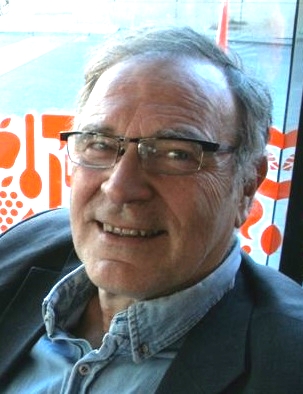 